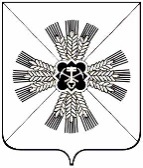 КЕМЕРОВСКАЯ ОБЛАСТЬПРОМЫШЛЕННОВСКИЙ МУНИЦИПАЛЬНЫЙ РАЙОНАДМИНИСТРАЦИЯПУШКИНСКОГО СЕЛЬСКОГО ПОСЕЛЕНИЯПОСТАНОВЛЕНИЕот «09» августа  2019г.  № 87-пс. КраснинскоеО проведении открытого по форме подачи предложений аукциона по продаже муниципального имущества, находящегося в муниципальной собственности Пушкинского сельского поселенияВ соответствии с Федеральным законом от 21.12.2001 № 178-ФЗ  «О приватизации государственного и муниципального имущества», руководствуясь Постановлением Правительства Российской Федерации от 12.08.2002 № 585 «Об утверждении Положения об организации продажи государственного или муниципального имущества на аукционе и Положения об организации продажи находящихся в государственной или муниципальной собственности акций открытых акционерных обществ на специализированном аукционе»:1. Приватизировать путем продажи на аукционе муниципальное имущество, находящееся в муниципальной собственности, согласно приложению  к данному постановлению.2. Определить в качестве Организатора аукциона администрацию Пушкинского сельского поселения.3. Настоящее постановление подлежит размещению на официальном сайте администрации Промышленновского муниципального района в информационно-телекоммуникационной сети «Интернет» на странице администрации Пушкинского сельского поселения  и на официальном сайте www.torgi.gov.ru:3.1. извещение о проведении аукциона не менее чем за двадцать пять дней до дня окончания срока подачи заявок на участие в аукционе;3.2. протокол рассмотрения заявок на участие в аукционе, в день окончания рассмотрения заявок; 3.3. протокол аукциона в течение дня, следующего за днем подписания протокола.4. Контроль за исполнением настоящего постановления оставляю за собой.5. Постановление вступает в силу со дня подписания.Исп. Н.М. АнуфриеваТел. 68-329Муниципальное имущество, подлежащее приватизации посредством проведения открытого по форме подачи предложений аукциона                         И.о. главы    Пушкинского  сельского поселенияЕ.Н. НебПриложениек постановлениюадминистрации Пушкинского сельского поселенияот «09»  августа 2019 № 87-п№ п/пНаименование имуществаНачальная цена имущества(руб.)Шаг аукциона (5% нач. цены) (руб.)Задаток (20% нач. цены)(руб.)1Легковой  автомобиль УАЗ-315195,год выпуска 2007 г., заводской № машины ХТТ31519570529117, двигатель № 40900U*63121365, шасси(рама) 31510070560324, кузов (кабина, прицепа)31519570000505, цвет авантюрин-металлик85000,004250,0017000,002Трактор МТЗ-80 Л, год выпуска 1989 г., заводской № машины 546438,двигатель № 799491,  номер коробки передач отсутствует цвет голубой, ПСМ ВА 986486 выдан госинспекцией гостехнадзора р.п. Промышленная 28.04.2003г. 7000,00350,001400,003Трактор Т-40 АМ, год выпуска 1988 г., заводской номер машины 396924,двигатель № 2496129, коробка передач номер отсутствует, цвет зеленый80000,004000,0016000,004Автомобиль ГАЗ 3307,год выпуска 1992 г., заводской номер машины VIN ХТН 330700 №1447369, двигатель № 511-0179931, шасси (рама) 1447369,цвет голубой5000,00250,001000,005Прицеп 2 ПТС-4, год выпуска 1989 г., заводской номер машины 4990,№ двигателя отсутствует, коробка передач номер отсутствует, цвет зеленый, ПСМ ВА 986488 выдан госинспекцией гостехнадзора р.п. Промышленная 28.04.2003г.3000,00150,00600,00